第三届LED行业风云榜征集启事暨2014粤港台澳国际LED产业协同创新高峰论坛邀请函各位企业家：2014年LED照明进入黄金发展期，行业拐点显现，整合大战上演。群雄逐鹿，王者为谁?2014第三届LED行业年度风云榜广发英雄帖，甄选行业优秀品牌和企业家。 2014第三届LED行业年度风云榜评选延续评选活动的公正、公开、公平的原则，根据企业、品牌及行业发展情况，经“企业报名—专家评选—结果显示—颁奖典礼”四大环节，评选出年度十大影响力人物、十大风云人物、十大领军人物、十大创新人物、最具影响力品牌、最具创新性品牌、最具竞争力企业、技术领军企业等重量级奖项。往届活动专题：http://gd.qq.com/zt2013/ygtled/index.htm一、评选机构1、指导单位：国家知识产权局、广东省科技厅、广东省商务厅、广东省质监局2、主办单位：广东省半导体照明产业联合创新中心、广东省半导体光源产业协会3、 协办单位：国家半导体照明工程研发及产业联盟、香港科技园、香港应科院、台湾光电半导体产业协会、科技日报、广东省照明学会、深圳LED产业联合会、中山市半导体照明协会、佛山市照明灯具协会、江门市LED行业协会4、承办单位：GSC品牌创新研究院、新光网、《广东LED》杂志社二、评选流程1、企业报名—2、专家评选—3、结果显示—4、颁奖典礼企业报名截止于5月22日，颁奖典礼于6月11日晚上举行。三、如何参与请参评企业或个人按照要求填写2014年度LED行业风云榜参评申请表（附件），回执至邮件550668680@qq.com或传真：0757-88362111即可。四、同期活动（一）6月10日上午/LED照明标准和检测研讨会（二）6月10日下午/LED供应链研讨会主持人：晶科电子董事总经理肖国伟博士（三）6月11日下午/国际LED新趋势峰会主持人：香港应科副总裁院吴恩柏（四）6月11日晚上/粤港台澳LED协同创新论坛暨第三届LED风云榜颁奖典礼主持人：三星LED中国区总经理唐国庆组委会联系人：赵飞  手机：18675186958邮箱：550668680@qq.com  传真：0757-88362111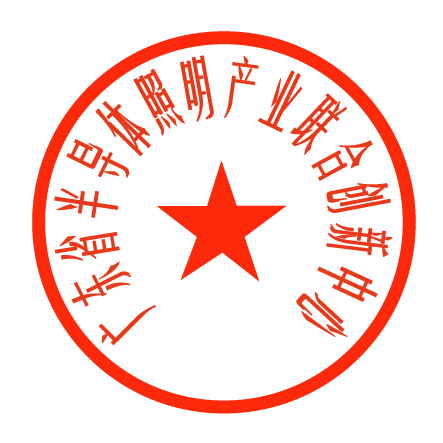                            广东省半导体照明产业联合创新中心                           二O一四年五月时间会议10:00-12:00LED照明标准和检测技术研讨会时间演讲内容主讲人14:00-14:25待定士兰明芯总经理江忠永14:25-14:50大功率驱动电源智能化解决方案茂硕电源研发总经理刘耀平14:50-15:15LED封装革命之EMC技术和360°发光COB斯迈得总监张路华15:15-15:40倒装焊技术大功率LED的应用晶科电子董事总经理肖国伟博士15:40-16:05LED电源的智能化和高可靠解决方案瑞谷科技董事长肖志伟时间演讲内容演讲者14:00-14:10嘉宾致辞省科技厅龚国平副厅长、GSC王冬雷理事长14:10-14:35高效能LED照明的挑战与解决方案欧司朗中国区CEO艾小明14:35-15:00待定Philips Lumileds亚洲区市场总监 周学军15:00-15:20LED江湖魔棒TCL照明总经理李春岸15:20-15:45LED战略发展与创新机遇Cree15:45-16:05LED之“剩者为王”木林森股份照明事业部总经理林纪良16:05-16:30中国LED企业的国际化之路三星LED中国区总经理 唐国庆16:30-16:55LED封装技术应用的最新发展趋势晶台光电总经理龚文16:55-17:20待定德豪润达时间主题人员18:00-19:00黄金60分：粤港台澳LED如何协同创新粤港台澳政产学研及龙头企业代表19:00-21:00第三届LED风云榜颁奖典礼、答谢晚宴全体与会嘉宾